Attachment A – Questions Submission FORM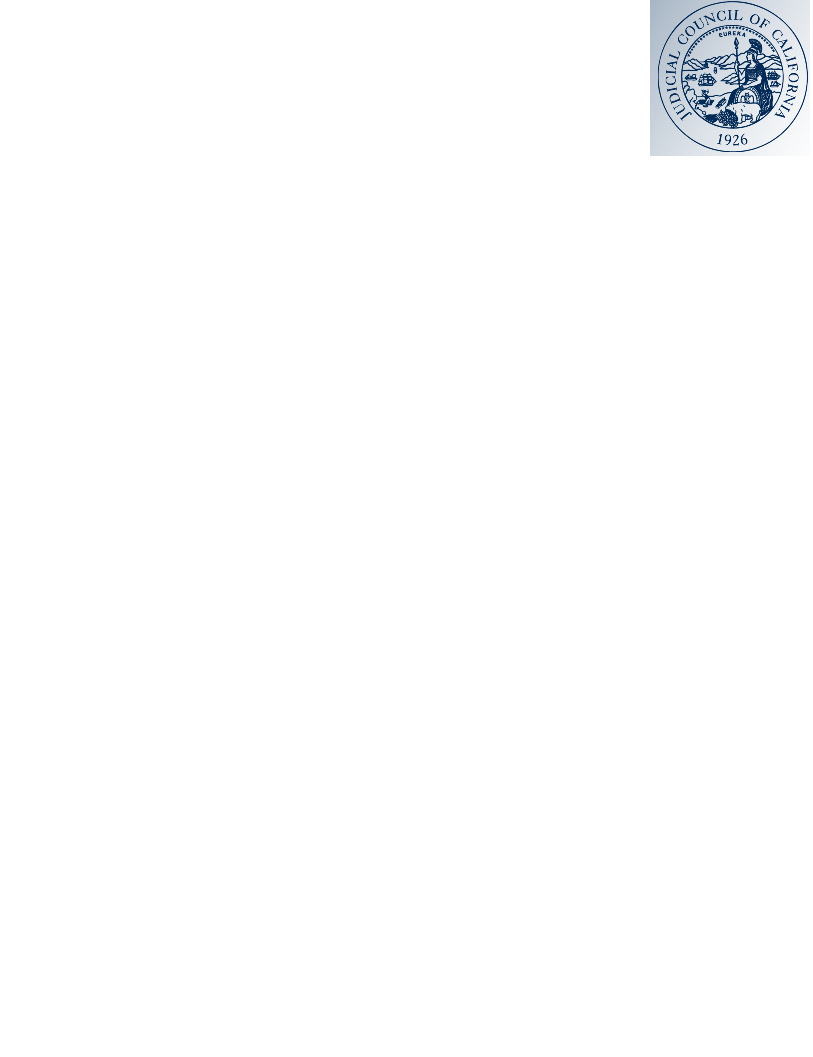 Your Organization’s Name:						_________________________		 #RFP Reference (Page-Section)QuestionResponse12345678910